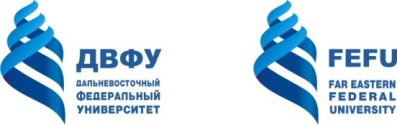 МИНИСТЕРСТВО ОБРАЗОВАНИЯ И НАУКИ РОССИЙСКОЙ ФЕДЕРАЦИИФедеральное государственное автономное образовательное учреждение высшего образования«Дальневосточный федеральный университет»(ДВФУ)ВОСТОЧНЫЙ ИНСТИТУТ – ШКОЛА РЕГИОНАЛЬНЫХ И МЕЖДУНАРОДНЫХ ИССЛЕДОВАНИЙПРОГРАММА ГОСУДАРСТВЕННОЙ ИТОГОВОЙ АТТЕСТАЦИИпо направлению подготовки 58.03.01 Востоковедение и африканистикапрофиль  «История стран Азии и Африки (Япония)»Форма подготовки очнаяВладивосток2018 г.ПОЯСНИТЕЛЬНАЯ ЗАПИСКАГосударственная итоговая аттестация выпускника ДВФУ по направлению 58.03.01 Востоковедение и африканистика, профиль «Историястран Азии и Африки (Япония)»,  является обязательной и осуществляется после освоения основной образовательной программы в полном объеме.Программа государственной итоговой аттестации бакалавриата, реализуемая Федеральным государственным автономным образовательным учреждением высшего образования «Дальневосточный федеральный университет» по 58.03.01 Востоковедение и африканистика, профиль «История стран Азии и Африки (Япония)», разработана в соответствии с Положением о государственной итоговой аттестации, утвержденным приказом врио ректора от 27.11.2015 г. № 12-13-2285(с изменениями, утверждёнными приказом врио ректора от 25.02.2016 №12-13-275);Образовательным стандартом по направлению 58.03.01 Востоковедение и африканистика высшего образования,самостоятельно устанавливаемым ДВФУ, утвержденным приказом врио ректора  ДВФУ от 07.07.2015  № 12-13-1282.Характеристика профессиональной деятельности выпускниковОбласть профессиональной деятельности выпускников, освоивших программу бакалавриата по направлению «Востоковедение и африканистика», включает комплексное, основанное на интердисциплинарном анализе и применении всей совокупности современных научных методов, изучение политико-экономических, социальных, культурно-цивилизационных, этно-конфессиональных, лингвистических и прочих особенностей стран и народов Азии и Африки.Объектами профессиональной деятельности выпускников, освоивших программубакалавриата, являются:экономика, политическое развитие, история, культура, религии, народонаселение, языки и литературы стран Азии и Африки;все сферы взаимодействия со странами и народами Азии и Африки;региональные и международные организации, осуществляющие вышеуказанное взаимодействие.Виды профессиональной деятельности, к которым готовятся выпускники, освоившиепрограмму бакалавриата:научно-исследовательская;практическая и организационно-управленческая;Выпускник, освоивший программу бакалавриата, должен быть готов решать следующие профессиональные задачи:научно-исследовательская деятельность:участие в коллективных востоковедных и междисциплинарных исследованиях актуальных проблемвосточного общества (цивилизации);участие в исследованиях по экономике, истории, духовной культуре, литературе и языкам стран Азии;осуществление краткосрочного прогнозирования развития восточных обществ на основе научногоанализа тенденций социального, экономического и политического развития;практическая и организационно-управленческая деятельность:практическая деятельность по обеспечению межгосударственных, дипломатических, деловых и иных контактов со странами и территориями Азии, а также контактов органов государственной власти, заинтересованных ведомств и общественных организаций на территории РФ с выходцами из соответствующих регионов мира;переводческая деятельность в различных сферах, связанных с восточными языками;участие в организации и осуществлении различных социальных и культурных проектов, планов и программ развития, реализуемых органами государственного и муниципального управления.Требования к результатам освоения образовательной программыВыпускник программы бакалавриата «Востоковедение и африканистика» должен быть подготовлен к решению профессиональных задач в соответствии с видами профессиональной деятельности и рядом компетенций, закрепленных в ОС ВО:общекультурные компетенции (ОК): способность к самосовершенствованию и саморазвитию в профессиональной сфере, к повышению общекультурного уровня (ОК-1);готовность интегрироваться в научное, образовательное, экономическое, политическое и культурное пространство России и АТР (ОК-2);способность проявлять инициативу и принимать ответственные решения, осознавая ответственность за результаты своей профессиональной деятельности (ОК-3);способность творчески воспринимать и использовать достижения науки, техники в профессиональной сфере в соответствии с потребностями регионального и мирового рынка труда (ОК-4);способность использовать современные методы и технологии (в том числе информационные) в профессиональной деятельности (ОК-5);способность понимать, использовать, порождать и грамотно излагать инновационные идеи на русском языке в рассуждениях, публикациях, общественных дискуссиях (ОК-6);владение иностранным языком в устной и письменной форме для осуществления межкультурной и иноязычной коммуникации (ОК-7);способность использовать основы философских знаний для формирования мировоззренческой позиции (ОК-8);способность анализировать основные этапы и закономерности исторического развития общества для формирования гражданской позиции (ОК-9);способность использовать основы экономических знаний в различных сферах жизнедеятельности (ОК-10);способность использовать основы правовых знаний в различных сферах жизнедеятельности (ОК-11);способность к коммуникации в устной и письменной формах на русском и иностранном языках для решения задач межличностного и межкультурного взаимодействия (ОК-12);способность работать в коллективе, толерантно воспринимая социальные, этнические, конфессиональные и культурные различия (ОК-13);способность к самоорганизации и самообразованию (ОК-14);способность использовать методы и средства физической культуры для обеспечения полноценной социальной и профессиональной деятельности (ОК-15);способность использовать приемы первой помощи, методы защиты в условиях чрезвычайных ситуаций (ОК-16).общепрофессиональные компетенции (ОПК): способность решать стандартные задачи профессиональной деятельности наоснове информационной и библиографической культуры с применением информационно-коммуникационных технологий и с учетом основных требований информационнойбезопасности (ОПК-1);владение одним из языков народов Азии и Африки (помимо освоения различныхаспектов современного языка предполагается достаточное знакомство с классическим(древним) вариантом данного языка, что необходимо для понимания неадаптированныхтекстов, истории языка и соответствующей культурной традиции) (ОПК-2);способность применять знание основных географических, демографических,экономических и социально-политических характеристик изучаемой страны (региона)(ОПК-3);способность создавать базы данных по основным группам востоковедныхисследований (ОПК-4);способность обрабатывать массивы статистическо-экономических данных ииспользовать полученные результаты в практической работе (ОПК-5);способность применять знание цивилизационных особенностей регионов,составляющих афро-азиатский мир (ОПК-6).
профессиональные компетенции (ПК): научно-исследовательская деятельность:владение теоретическими основами организации и планирования научно-исследовательской работы (ПК-1);способность понимать, излагать и критически анализировать информацию оВостоке, свободно общаться на основном восточном языке, устно и письменно переводитьс восточного языка и на восточный язык тексты политико-экономического, культурного,научного и религиозно-философского характера (ПК-2);владение понятийным аппаратом востоковедных исследований (ПК-3);практическая и организационно-управленческая деятельность:способность применять на практике полученные знания управления в сфере контактов со странами афро-азиатского мира (ПК-13);владение информацией об основных особенностях материальной и духовной культуры изучаемой страны (региона), способностью учитывать в практической и исследовательской деятельности специфику, характерную для носителей соответствующих культур (ПК-14);способность использовать знание этнографических, этнолингвистических и этнопсихологических особенностей народов Азии и Африки и их влияния на формирование деловой культуры и этикета поведения (ПК-15);способность пользоваться знаниями по актуальным проблемам развития стран Азии и Африки, решение которых способствует укреплению дипломатических позиций, повышению экономической безопасности и конкурентоспособности Российской Федерации (ПК-16);способность организовать деятельность малой группы, созданной для реализации конкретного проекта, учитывающего лингвистические особенности, а также особенности социально-экономического развития стран Азии и Африки (ПК-17).Описание показателей и критериев оценивания компетенции,шкал оцениванияЦелью государственной итоговой аттестации является установление уровня подготовленности обучающегося, освоившего образовательную программу бакалавриата «Востоковедение и африканистика». Шкала оценивания уровня сформированности компетенцийСтруктура государственной итоговой аттестацииПо решению Ученого совета Восточного института - Школы региональных и международных исследований, одобренному Ученым советом ДВФУ, государственная итоговая аттестация по направлению «Востоковедение и африканистика» проводится в форме защиты выпускной квалификационной работы. Государственный экзамен в государственную итоговую аттестацию не включен.Порядок подачи и рассмотрения апелляцийПодача и рассмотрение апелляций по результатам защиты выпускных квалификационных работ проводится в соответствии с  Порядком проведения государственной итоговой аттестации по образовательным программам высшего образования – программам бакалавриата, программам специалитета и программам магистратуры, утвержденным Приказом МОН РФ от 29.06.2015 М 636, а также в соответствии с Положением об итоговой аттестации по образовательным программам высшего образования программам бакалавриата, специалитета, магистратуры ДВФУ.Обучающийся имеет право подать в апелляционную комиссию письменную апелляцию о нарушении, по его мнению, установленной процедуры проведения государственного аттестационного испытания и (или)своем несогласии с результатами государстве аттестационногоиспытания. Апелляция подается обучающимся лично в апелляционную комиссию не позднее следующего рабочего дня после объявления результатов государственного аттестационного испытания. Информация о месте работы апелляционной комиссии доводится до студентов в деньзащиты ВКР. Апелляция рассматривается не позднее двух  рабочих дней со дняподачи апелляции на заседании апелляционной комиссии, на котороеприглашаются председатель государственной экзаменационной комиссии иобучающийся, подавший апелляцию.Решение апелляционной комиссии оформляется протоколом и доводится до сведения обучающегося, подавшегоапелляцию, в течение 3 рабочих дней со дня за заседания апелляционнойкомиссии. Факт ознакомления обучающегося, подавшего апелляцию, с решением апелляционной комиссии удостоверяется подписью обучающегося.Решение апелляционной комиссии является окончательным ипересмотру не подлежит.Повторное проведение государственного аттестационногоиспытания осуществляется в присутствии одного из членов апелляционной комиссии не позднее 15 июля.Апелляция на повторное проведение государственногоаттестационного испытания не принимается.ТРЕБОВАНИЯ К ВЫПУСКНЫМ КВАЛИФИКАЦИОННЫМ РАБОТАМ И ПОРЯДКУ ИХ ВЫПОЛНЕНИЯВКР представляет собой выполненную учащимся самостоятельную индивидуальную работу,демонстрирующую степень подготовленности выпускника к самостоятельной профессиональной деятельности в соответствии с профилем программы бакалавриата.Подготовка и защита ВКР является заключительным этапом обучения студентов в вузе и имеет своей целью:систематизацию, закрепление и расширение теоретических и практических знаний по направлениюподготовки, а также формирование компетенций по применению этих знаний при решении конкретных научно-исследовательских и практических задач;развитие умений студентов работать с литературой, находить необходимые источники информации, анализировать и систематизировать результаты информационного поиска;развитие навыков ведения самостоятельной работы, в том числе, осуществление научно-практическихисследований;приобретение опыта систематизации полученных результатов исследования, формулировки выводов по итогам выполнения работы и приобретение опыта их публичной защиты;определениестепени готовности выпускника вуза к выполнению профессиональных задач и соответствия его подготовки требованиям Федерального государственного образовательного стандарта высшего образования, возможности присвоения соответствующей квалификации.Тематика выпускных квалификационных работ За актуальность, соответствие тематики ВКР профилю (направлению) подготовки, руководство и организацию её выполнения ответственность несет выпускающая кафедра инепосредственно руководитель работы.Тематика ВКР разрабатывается кафедрой. Тематика ВКР должна быть актуальной и соответствовать области и объектам профессиональной деятельности выпускника.Обучающемуся предоставляется право выбора темы ВКР. По письменному заявлению обучающегосяему может быть предоставлена возможность подготовки изащиты ВКР по теме, предложенной самим обучающимся, в случае обоснованности целесообразности её разработки для практического применения в соответствующей области профессиональной деятельности или наконкретном объекте профессиональной деятельности.Требования к содержанию, объему и структуревыпускных квалификационных работСостав элементов выпускной квалификационной работы бакалавра представлен в таблице 1. В зависимости от вида работы, некоторые элементы в письменных работах могут отсутствовать.Т а б л и ц а 1 - Структура письменной работыКаждый элемент – «Оглавление», «Введение», каждая глава работы (но не параграфы или пункты), «Заключение», «Список литературы», каждое из приложений должны начинаться с новой страницы. Требования к содержанию ВКРКорректно сформулированная тема (проблема) исследования.Четкое обоснование научной и/или практической актуальности темы.Актуальность (научная и/или практическая) должна содержать формулировку проблемной ситуации.Введение, соответствующее требованиям к выпускной квалификационной работе.Полнота раскрытия заявленной темы и решения поставленных задач.Отсутствие прямых заимствований и пространного цитирования.Присутствие авторского исследования или/и самостоятельного вторичного анализа.Наличие теоретического и эмпирического материала (для теоретической или методологической работы – самостоятельного теоретического исследования).Описание эмпирической базы, соответствующее требованиям к выпускной квалификационной работе.Стилистика и орфография текста должна соответствовать научному формату работы.Формальные требования к объему выпускной квалификационной работы:Объем – 50-60 стр. (без приложений).Структура соответствует требованиям.Ссылки обязательны в случае цитирования, использования цифр и фактов, упоминания имен и т.п.Список литературы и источников не менее 25 наименований, оформленный согласно требованиям. Не менее 3 наименований списка литературы должны представлять источники на изучаемом восточном языке. Нумерация страниц, иллюстративный материал (таблицы, рисунки формулы и т.п.) должны быть оформлены согласно требованиям стандарта организации.Процедура подготовки изащиты ВКРРабота над ВКР включает в себя ряд этапов, порядок и содержание которых определены в задании и представляют собой ключевые этапы подготовки и защиты ВКР:Выбор и закрепление темы ВКР: выбор темы осуществляется студентом при согласовании научного руководителя. Тема ВКР конкретного студента, руководитель и консультанты (при необходимости) оформляются приказом директора ВИ – ШРМИ ДВФУ.Разработка и утверждение задания на ВКР: после утверждения темы ВКР руководитель разрабатывает и выдаёт студенту задание по её выполнению.Сбор материала для ВКР: осуществляется без отрыва от учебного процесса, а также в ходе различных производственных практик. По объёму и содержанию собранный материал должен отвечать поставленным целям и задачам ВКР.Анализ собранного материала: материал обобщается и окончательно формируется в ВКР в ходе преддипломной практики.Написание и оформление текста ВКР должно быть завершено в установленные сроки. Подготовка текста ВКР ведётся в тесном взаимодействии с научным руководителем. Оформление научного аппарата и содержание ВКР должны соответствовать установленным требованиям.Подтверждение отправки текста ВКР в систему «Анти-плагиат»: в установленные для сдачи ВКР сроки студент самостоятельно регистрируется на сайте системы «Анти-плагиат» корпоративного портала ДВФУ и отправляет файл с ВКР для обработки в системе «Анти-плагиат». На выпускающую кафедру студентом предоставляется распечатанная с данного сайта стандартная регистрационная форма, содержащая следующие сведения: фамилию, имя, отчество студента; присвоенный системой регистрационный номер; дату отправки. Сдача ВКР на кафедру и подготовка к публичной защите работы в государственной экзаменационной комиссии (ГЭК): ВКР считается завершенной и может быть сдана на кафедру только при наличии всех необходимых подписей и успешного прохождения предзащиты; руководителем ВКР дается краткий отзыв о работе студента над работой, который также сдается на кафедру.Защита работы в ГЭК: выступление на защите должно быть подготовлено студентом самостоятельно, но обязательно согласовано с руководителем.Защита выпускной квалификационной работы проводится на открытом заседании государственной экзаменационной комиссии с участием не менее двух третей ее состава в соответствии с порядком проведения защиты. В процессе защиты выпускной квалификационной работы члены государственной экзаменационной комиссии должны быть ознакомлены с отзывом руководителя выпускной квалификационной работы.Решения государственных экзаменационных комиссий принимаются на закрытых заседаниях простым большинством голосов членов комиссий, участвующих в заседании, при обязательном присутствии председателя комиссии или его заместителя. При равном числе голосов председатель комиссии (в случае отсутствия председателя – его заместитель) обладает правом решающего голоса. Результаты защиты выпускной квалификационной работы определяются оценками «отлично», «хорошо», «удовлетворительно», «неудовлетворительно». Результаты защиты выпускных квалификационных работ объявляются в тот же день после оформления протоколов заседаний соответствующих комиссий.Защита выпускных квалификационных работ проводится в соответствии с Положением о государственной итоговой аттестации по образовательным программам высшего образования. К защите бакалаврских работ допускаются студенты, выполнившие все требования учебного плана.  Защита ВКР проводится в сроки, установленные графиком учебного процесса, и представляет заключительный этап аттестации выпускников на соответствие требованиям ОС. Отзыв научного руководителя на ВКР оформляется на стандартных бланках, рекомендованных образовательным стандартом высшего образования объектами профессиональной деятельности выпускников по направлению подготовки.Критерии оценки выпускной квалификационной работы:Оценка «отлично» выставляется при выполнении следующих основных требований:- содержание работы полностью раскрывает утвержденную тему и соответствует квалификационным требованиям, предъявляемым к работам подобного рода;- выполненная работа свидетельствует о знании основных теоретических концепций, монографий по рассматриваемой проблеме, учебной литературы;- теоретические выводы и практические предложения автора соответствуют сформулированным во введении задачам, вытекают из содержания работы;- в работе в полной мере использованы современные литературные источники, а также эмпирические исследования автора, собранные в процессе полевых, лабораторных и иных исследований;- оформление ВКР соответствует установленным требованиям.Оценка «хорошо» выставляется, если:- содержание работы раскрывает утвержденную тему и соответствует квалификационным требованиям, предъявляемым к работам подобного рода;- выполненная работа свидетельствует о знании основных теоретических концепций, монографий по рассматриваемой проблеме, учебной литературы;- в работе использованы современные литературные источники, обобщенные данные эмпирического исследования автора;- выводы и предложения автора соответствуют сформулированным во введении задачам и вытекают из содержания работы;- оформление ВКР соответствует установленным требованиям.Однако в ВКР имеются отдельные упущения в изложении некоторых вопросов.Оценка «удовлетворительно» может быть выставлена, если:- содержание работы не полностью раскрывает утвержденную тему и соответствует квалификационным требованиям, предъявляемым кданного рода работам;- выполненная работа свидетельствует о недостаточном знании автором основных теоретических концепций, монографий по рассматриваемой проблеме, учебной литературы;- выводы и предложения автора не полностью соответствуют сформулированным во введении задачам и не вытекают из содержания работы;- не обобщены данные эмпирического исследования автора;- имеются незначительные нарушения требований по оформлению ВКР.Оценка «неудовлетворительно» выставляется при наличии следующих недостатков:- содержание работы не раскрывает утвержденную тему;- выполненная работа свидетельствует о незнании автором основных теоретических концепций, монографий по рассматриваемой проблеме, учебной литературы;- в работе отсутствуют теоретические выводы, практические предложения;- нет ссылок на используемые источники;- отсутствуют материалы эмпирического исследования автора;- работа оформлена с нарушением требований, предъявляемых к работам данного вида.Рекомендуемая литератураи информационно-методическое обеспечениеОсновная литература(печатные и электронные издания)Космин,  В.В. Основы научных исследований [Электронный ресурс]:  учебное пособие / В.В. Космин. - 2-e изд. - М. : ИЦ РИОР: НИЦ ИНФРА-М, 2015. - 214 с. - Режим доступа:  http://znanium.com/bookread.php?book=487325Кожухар, В.М. Основы научных исследований [Электронный ресурс]: учебное пособие / В.М. Кожухар. - М. : Дашков и К, 2013. - 216 с. - Режим доступа:  http://znanium.com/bookread.php?book=415587Дополнительная литература(печатные и электронные издания)Антипов, С.Т. Руководство по выполнению выпускной квалификационной работы (бакалавриат) [Электронный ресурс] : учебное пособие / С.Т. Антипов [и др.]. – Электрон.текстовые данные. – Воронеж: Воронежский государственный университет инженерных технологий, 2015. – 76 c. – 978-5-00032-112-6. – Режим доступа: http://www.iprbookshop.ru/47476.htmlАртемов, А.В. Мониторинг информации в интернете [Электронный ресурс]: учебно-методическое пособие/ Артемов А.В. – Орел: Межрегиональная Академия безопасности и выживания (МАБИВ), 2014. – 159 c. – Режим доступа: http://www.iprbookshop.ru/33429. – ЭБС «IPRbooks»Гендина, Н.И. Аналитико-синтетическая переработка информации : учебник / Н. И. Гендина, Н. В. Пономарева, Т. О. Серебрянникова [и др.] ; науч. ред. А. В. Соколов. – Санкт-Петербург : Профессия, 2013. – 319 с. НБ ДВФУ http://lib.dvfu.ru:8080/lib/item?id=chamo:775820&theme=FEFUКукла М.П. Республика Корея: на пути к креативной экономике // Азия и Африка сегодня. 2016. №9. С.27-32
Политика по созданию креативной экономики в Южной Корее // Азимут научных исследований: экономика и управление. 2016. – Том 5. № 2(15). – С.148-151.Кукла М.П. Экономическое сотрудничество России и Республики Корея в контексте вступления России в ВТО //Международная экономика. 2014. №1. – С. 47-51. Кукла, М.П. Экономика Республики Корея в начале 2000-х гг. Электронный ресурс : учеб.пособие. – Владивосток: Изд-во Дальневост. ун-та, 2014. – Режим доступа: http://ifl.dvfu.ru/12620Новиков, А.М. Методология: словарь системы основных понятий [Электронный ресурс] / А.М. Новиков, Д.А. Новиков. – М.: Либроком, 2013. – 208 с.  – Режим доступа: http://www.methodolog.ru/books/met_sl.pdf Рузавин, Г.И. Методология научного познания [Электронный ресурс] : учебное пособие для вузов / Г.И. Рузавин. – Электрон.текстовые данные. – М. : ЮНИТИ-ДАНА, 2015. – 287 c. – 978-5-238-00920-9. – Режим доступа: http://www.iprbookshop.ru/52507.htmlШкляр М.Ф. Основы научных исследований [Электронный ресурс] : учебное пособие для бакалавров / М.Ф. Шкляр. – Электрон.текстовые данные. – М. : Дашков и К, 2015. – 208 c. – 978-5-394-02518-1. – Режим доступа: http://www.iprbookshop.ru/10946.htmlПрограммное обеспечение и электронно-информационные ресурсыВеб-сайт «Методология», посвящённый различным аспектам методологии, в том числе и методологии учебной и научной деятельности. http://www.methodolog.ru/Виртуальная выставка библиотечно-информационного комплекса Финансового университета при Правительстве Российской Федерации «Научно-исследовательские работы (курсовые, дипломные, диссертации): общая методология, методика подготовки и оформления» http://www.library.fa.ru/exhib.asp?id=39Единое окно доступа к образовательным ресурсам - Режим доступа :http://window.edu.ru/Научная электронная библиотека eLIBRARY.RU — полнотекстовая база данных научных периодических изданий. http://www.elibrary.ru/«Рубрикон» – крупнейший энциклопедический ресурс Интернета. http://www.rubricon.com/Электронно-библиотечная система ZNANIUM.COM – http://znanium.com/http://www.bkrs.info/Электронная библиотечная система «Университетская библиотека» http://www.biblioclub.ruПРИЛОЖЕНИЕ А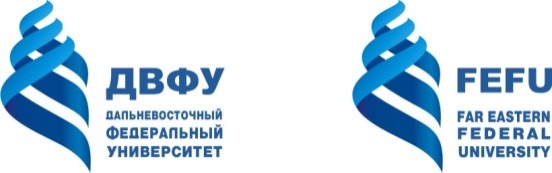 Министерство образования и науки Российской ФедерацииФедеральное государственное автономное образовательное учреждение высшего образования«Дальневосточный федеральный университет»Выпускная квалификационная РАБОТАпо направлению подготовки 58.03.01 – «Востоковедение и африканистика»бакалаврский профиль«История стран Азии и Африки (Япония)»г. Владивосток20 _ОБОРОТНАЯ СТОРОНА ТИТУЛЬНОГО ЛИСТАУТВЕРЖДАЮдиректор ВИ-ШРМИ Е.В. Пустовойт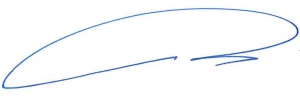 «11» июля 2019гКод и формулировка компетенцииЭтапы формирования компетенцииЭтапы формирования компетенцииКритерииПоказателиОК-1способность к самосовершенствованию и саморазвитию в профессиональной сфере, к повышению общекультурного уровня знает (пороговый уровень)основные научные понятия; основы историко-культурного развития человека ичеловечества; основные закономерности взаимодействия человека и обществаспособен обобщать, анализировать, воспринимать информацию,осуществлять постановку цели и выбирать пути ее достиженияспособен осуществлять постановку цели и выбирать пути ее достижения (в том числе научного исследования)ОК-1способность к самосовершенствованию и саморазвитию в профессиональной сфере, к повышению общекультурного уровня умеет  (продвинутый уровень)анализировать мировоззренческие, социально и личностно значимые научныепроблемылегко ориентироваться при выборе метода решения поставленнойзадачи; реализовывать собственную траекторию самосовершенствования исаморазвитияспособен реализовать и защитить собственную траекторию самосовершенствования исаморазвития;способен выбрать адекватный способ решения поставленной задачи (в том числе в научном исследовании)ОК-1способность к самосовершенствованию и саморазвитию в профессиональной сфере, к повышению общекультурного уровня владеет (высокий уровень)основными способами самоанализа, саморазвития и самообразования;технологиями приобретения, использования и обновления гуманитарных, социальных иэкономических знанийанализом и оценкой эффективности программы и результатовсаморазвития и самосовершенствования в различных направленияхспособен проводить анализ результатов (в ом числе научной работы)ОК-2готовность интегрироваться в научное, образовательное, экономическое, политическое и культурное пространство России и АТР знает (пороговый уровень)особенности научного, образовательного, экономического, политического и культурного пространства России и АТРособенности научного, образовательного, экономического, политического и культурного пространства России и Японииназывает особенности научного, образовательного, экономического, политического и культурного пространства России и ЯпонииОК-2готовность интегрироваться в научное, образовательное, экономическое, политическое и культурное пространство России и АТР умеет  (продвинутый уровень)интегрироваться в научное,образовательное, экономическое,политическое и культурное пространствоРоссии и АТРанализировать основные аспекты, влияющие на интеграцию в научное,образовательное, экономическое,политическое и культурное пространствоРоссии и Японииназывает основные аспекты, влияющие на интеграцию в научное,образовательное, экономическое,политическое и культурное пространствоРоссии и ЯпонииОК-2готовность интегрироваться в научное, образовательное, экономическое, политическое и культурное пространство России и АТР владеет (высокий уровень)готовностью интегрироваться в научное, образовательное, экономическое, политическое и культурное пространство России и АТРнавыком взаимодействия сна научном, образовательном, экономическом, политическом и культурном пространстве России и АТРнавыком взаимодействия с представителями Японии на научном, образовательном, экономическом, политическом и культурном пространстве России и АТРОК-3способность проявлять инициативу и принимать ответственные решения, осознавая ответственность за результаты своей профессиональной деятельности знает (пороговый уровень)основные этические принципы профессиональной деятельности в этнокультурной сфереособенности проведения научной-исследовательской и практической деятельности с учетом требований иной  этнокультурной средыназывает принципы проведения научной-исследовательской работы и практической деятельности с учетом требований этнокультурных особенностей ЯпонииОК-3способность проявлять инициативу и принимать ответственные решения, осознавая ответственность за результаты своей профессиональной деятельности умеет  (продвинутый уровень)применять этические принципы профессиональной деятельности в этнокультурной средеиспользовать полученные на лекционных и практических занятиях знания об особенностях иной  этнокультурной среды и ее влияния на научно-исследовательскую и профессиональную деятельностьиспользовать полученные на лекционных и практических занятиях знания об особенностях японской культуры и ее влияния на научно-исследовательскую и профессиональную деятельностьОК-3способность проявлять инициативу и принимать ответственные решения, осознавая ответственность за результаты своей профессиональной деятельности владеет (высокий уровень)навыком использовать практические знания в профессиональной деятельности и социальной практике; оценивать возможные последствия принятых решенийопытом применения полученных на лекционных и практических занятиях знаний об особенностях иной  этнокультурной среды и ее влияния на научно-исследовательскую и профессиональную деятельностьучитывает полученные на лекционных и практических занятиях знания об особенностях японской культуры в научно-исследовательской работе, в решении поставленных целей и задачОК-4способность творчески воспринимать и использовать достижения науки, техники в профессиональной сфере в соответствии с потребностями регионального и мирового рынка труда знает (пороговый уровень)основные достижения науки и техники, используемые в профессиональной деятельноститеоретические и прикладные основы применения достижений науки и техники в профессиональной деятельностиназывает основные достижения науки и техники, которые можно использовать в профессиональной деятельности востоковедаОК-5способность использовать современные методы и технологии (в том числе информационные) в профессиональной деятельности умеет  (продвинутый уровень)применять достижения науки и техники в профессиональной деятельностианализировать содержание, научный и творческий потенциал используемых достижений науки и техники в профессиональной деятельностивыявлять сильные и слабые стороны используемых достижений науки и техники в профессиональной деятельностиОК-6способность понимать, использовать, порождать и грамотно излагать инновационные идеи на русском языке в рассуждениях, публикациях, общественных дискуссиях владеет (высокий уровень)навыками самостоятельного творческого восприятия и анализа международных процессов и явлений, применяя достижения науки и техники в профессиональной деятельностиумением творчески реализовывать достижения науки, техники в профессиональной сфереспособен эффективно применять в востоковедной сфере достижения науки и техники в соответствии с потребностями регионального и мирового рынка трудаОК-7владение иностранным языком в устной и письменной форме для осуществления межкультурной и иноязычной коммуникации знает (пороговый уровень)русский и иностранные языки в объеме, достаточном для решения задач межличностного и межкультурного взаимодействиястилистических норм изучаемого иностранного языкапоказывает хорошие знания русского и японского языков в объеме, достаточном для решения задач межличностного и межкультурного взаимодействияОК-7владение иностранным языком в устной и письменной форме для осуществления межкультурной и иноязычной коммуникации умеет  (продвинутый уровень)правильно использовать основные фонетические, лексические, грамматические явления, стилистические нормы иностранного языка в устной и письменной коммуникацииприменять основные фонетические, лексические, грамматические требования иностранного языка в устной и письменной коммуникацииспособен демонстрировать основные фонетические, лексические, грамматические явления, стилистические нормы японского языка в устной и письменной коммуникацииОК-7владение иностранным языком в устной и письменной форме для осуществления межкультурной и иноязычной коммуникации владеет (высокий уровень)способностью свободно осуществлять устную и письменную коммуникацию на иностранном языке способностью свободно осуществлять устную и письменную коммуникацию на иностранном языке способен свободно осуществлять устную и письменную коммуникацию на японском языке региона в профессиональной сфереОК-8способность использовать основы философских знаний для формирования мировоззренческой позиции знает (пороговый уровень)основные философские концепции, необходимые для научного исследования в области востоковедениякакие философские концепции применимы в научном исследовании в сфере востоковеденияможет перечислить основные философские концепции, применимые в историческом исследовании по японоведениюОК-8способность использовать основы философских знаний для формирования мировоззренческой позиции умеет  (продвинутыйуровень)применять философские концепции для обоснования своей мировоззренческой позицииможет обосновать свою точку зрения, опираясь на базовые знания восточной философиидемонстрирует обоснованную с точки зрения философии научную позицию в научном исследованииОК-8способность использовать основы философских знаний для формирования мировоззренческой позиции владеет (высокий уровень)сформированной мировоззренческой позицией, включающей базовые философские знанияспособностью коррелировать собственную мировоззренческую позицию и специфику мировоззрения японцевв научной работе отражена собственная мировоззренческая позиция, учтены особенности мировоззренческой позиции японцевОК-9способность анализировать основные этапы и закономерности исторического развития общества для формирования гражданской позиции знает (пороговый уровень)основные этапы и закономерности исторического развития обществаосновные этапы истории Японииназывает этапы развития ЯпонииОК-9способность анализировать основные этапы и закономерности исторического развития общества для формирования гражданской позиции умеет  (продвинутыйуровень)анализировать основные этапы и закономерности исторического развития обществасоотносить этапы развития Японии и этапы развития человечества в целомприводит различные научные точки зрения периодизации в истории ЯпонииОК-9способность анализировать основные этапы и закономерности исторического развития общества для формирования гражданской позиции владеет (высокий уровень)навыком анализировать основные этапы и закономерности исторического развития общества для формирования гражданской позициинавыком анализировать историю Японии с точки зрения ее периодизацииможет объяснить, на основании каких формальных признаков выделяются этапы исторического развития Японии, может сопоставить их с этапами исторического развития других странОК-10способность использовать основы экономических знаний в различных сферах жизнедеятельности знает (пороговый уровень)базовые экономические понятияособенности экономического развития Японииназывает этапы экономического развития ЯпонииОК-10способность использовать основы экономических знаний в различных сферах жизнедеятельности умеет  (продвинутый уровень)использовать основы экономических знанийанализировать экономические процессы в Японииумеет анализировать экономические процессы в ЯпонииОК-10способность использовать основы экономических знаний в различных сферах жизнедеятельности владеет (высокий уровень)способностью использовать основы экономических знаний в различных сферах жизнедеятельностиспособен провести самостоятельный анализ экономической ситуации в Японииможет рассказать о современном состоянии экономики Японии, подкрепить данную информацию источниковой базой. ОК-11способность использовать основы правовых знаний в различных сферах жизнедеятельности знает (пороговый уровень)основы правасистему взаимодействия РФ, Японии с точки зрения международного права.называет основные международные документы и договора, регламентирующие сотрудничество РФ и Японии ОК-11способность использовать основы правовых знаний в различных сферах жизнедеятельности умеет  (продвинутый уровень)использовать основы правовых знанийопределять с позиции правовых норм факторы, отвечающие за ту или иную международную ситуацию. способен находить нужную информацию в международных документах, нормативно-правовых актах. ОК-11способность использовать основы правовых знаний в различных сферах жизнедеятельности владеет (высокий уровень)способностью использовать основы правовых знаний в различных сферах жизнедеятельностиспособен анализировать информацию, полученную из правовых источников.грамотно использует полученную из международных документов информацию в научном исследовании. ОК-12способность к коммуникации в устной и письменной формах на русском и иностранном языках для решения задач межличностного и межкультурного взаимодействия знает (пороговый уровень)теорию русского и японского зыковсистему современного русского и японского языковназывает нормы словоупотребления; нормы русской грамматики и грамматики японского языка; орфографические нормы современного русского языка и японского языка; нормы пунктуации и их возможную вариантность.ОК-12способность к коммуникации в устной и письменной формах на русском и иностранном языках для решения задач межличностного и межкультурного взаимодействия умеет  (продвинутый уровень)свободно общаться, читать и писать на русском и японском языкахобладает достаточными знаниями японского языка, необходимыми для устного общения, письменного общения (включая Интернет), знаниями, достаточными для изучения литературы, необходимой в научном исследовании.способен свободно общаться и читать оригинальную монографическую и периодическую литературу на японском языке по профессиональной тематике и статьи из газет и журналов, издаваемых на японском и в сети Интернет.ОК-12способность к коммуникации в устной и письменной формах на русском и иностранном языках для решения задач межличностного и межкультурного взаимодействия владеет (высокий уровень)способностью к коммуникации в устной и письменной формах на русском и корейском языках для решения задач  межличностного и межкультурного взаимодействиятехнологиями самостоятельной подготовки текстов различной жанрово-стилистической принадлежности на японском языке; владеет японским языком на уровне контакта с носителями языка с целью быть понятым по широкому кругу жизненных и профессиональных вопросов.способен самостоятельно переводить тексты по теме исследования и использовать полученный материал в написании текста ВКР; способен выдерживать научный стиль написания работы.ОК-13способность работать в коллективе, толерантно воспринимая социальные, этнические, конфессиональные и культурные различия знает (пороговый уровень)структуру общества как сложной системы; особенности влияния социальной среды на формирование личности и мировоззрения человекаособенности культурной среды, мировоззрения и социального поведения корейцев.называет особенности поведения корейцев в социуме, называет нормы этикета, необходимые для контакта с японцамиОК-13способность работать в коллективе, толерантно воспринимая социальные, этнические, конфессиональные и культурные различия умеет  (продвинутый уровень)выделять, формулировать и логично аргументировать собственную мировоззренческую позицию в процессе межличностной коммуникации с учетом ее спецификипроанализировать причины иного поведения японцев, назвать источники формирования особенностей их менталитета.учитывает культурные особенности Японии в целом и корейцев в частности при написании ВКР.ОК-13способность работать в коллективе, толерантно воспринимая социальные, этнические, конфессиональные и культурные различия владеет (высокий уровень)навыками воспринимать разнообразие и культурные различия, принимать социальные и этические обязательства.осознает необходимость адекватной оценки культурных и этнических различий во всех сферах деятельности.проводит адекватную оценку различных факторов, явлений, событий, жизненных ситуаций, касающихся темы научного исследования,  в своей ВКР с позиции этнической и культурной толерантности.ОК-14способность к самоорганизации и самообразованию знает (пороговый уровень)систему категорий и методов, направленных на формирование аналитического и логического мышлениякак самостоятельно проводить научное исследованиеназывает методы, этапы и источники проведения научного исследования и написания ВКРОК-14способность к самоорганизации и самообразованию умеет  (продвинутый уровень)анализировать культурную, профессиональную и личностную информацию и использовать ее для повышения своей квалификации и личностных качествможет проанализировать  пути и методы повышения качества научного исследования.адекватно оценивает актуальность, новизну, степень изученности научной проблемы.ОК-14способность к самоорганизации и самообразованию владеет (высокий уровень)навыками организации самообразования, технологиями приобретения, использования и обновления социально-культурных, психологических, профессиональных знаний.способен предоставить законченное научное исследование.самостоятельно проводит научное исследование, предоставляет законченную и правильно оформленную ВКР.ОК-15способность использовать методы и средства физической культуры для обеспечения полноценной социальной и профессиональной деятельности знает (пороговый уровень)методы и средства физической культуры для обеспечения полноценной социальной и профессиональной деятельностиспособен перечислить методы и средства физической культуры для обеспечения полноценной социальной и профессиональной деятельностиосознает факт необходимости быть здоровым для полноценного обеспечения профессиональной деятельности; называет методы и средства физической культуры для обеспечения полноценной социальной и профессиональной деятельности востоковеда; ОК-15способность использовать методы и средства физической культуры для обеспечения полноценной социальной и профессиональной деятельности умеет  (продвинутый уровень)определять необходимый уровень физического развития, достаточный для осуществления профессиональной деятельности и социальной активностиосуществляет самоконтроль и самооценку физического состояния организма, сопоставляет со своей профессиональной и социальной деятельностьюназывает проблемы, которые могут возникнуть в профессиональной деятельности  без активной  поддержания физической культуры.ОК-15способность использовать методы и средства физической культуры для обеспечения полноценной социальной и профессиональной деятельности владеет (высокий уровень)методами и средствами физической культуры для обеспечения полноценной социальной и профессиональной деятельностинавыком управления своей физической нагрузкой для повышения качества профессиональной деятельностииспользует доступные методы и средства физической культуры для поддержания улучшения здоровья.ОК-16способность использовать приемы первой помощи, методы защиты в условиях чрезвычайных ситуаций знает (пороговый уровень)принципы, средства и методы обеспечения безопасности и сохранения здоровья при взаимодействии человека с различной  средой обитания и в сфере профессиональной деятельностиосновные понятия безопасности жизнедеятельностиосновные правила поведения в условиях чрезвычайной ситуации;основные методы и средства защиты людей от возможных последствий аварий, катастроф, стихийных бедствийспособен перечислить правила пожарной и производственной безопасности в сфере профессиональной деятельности;основные медико-гигиенические аспекты человеческой жизнедеятельности;основные факторы нанесения вреда здоровью организма человека и угрозы его жизни;основные понятия безопасности жизнедеятельности.ОК-16способность использовать приемы первой помощи, методы защиты в условиях чрезвычайных ситуаций умеет  (продвинутый уровень) применять практические навыки по обеспечению безопасности в опасных ситуациях повседневной жизни и в чрезвычайных ситуациях разного характера оценить степень риска возникновения опасностей, связанных с чрезвычайными ситуациями;использовать методы защиты здоровья и жизни персонала и населения в условиях чрезвычайной ситуации.наглядно демонстрирует методы защиты здоровья и жизни персонала и населения в условиях чрезвычайной ситуации.ОК-16способность использовать приемы первой помощи, методы защиты в условиях чрезвычайных ситуаций владеет (высокий уровень) навыком использования приемы первой помощи, методов защиты в условиях чрезвычайных ситуацийнавыками создания комфортного (нормативного) и безопасного состояния среды обитания в зонах трудовой, образовательной и рекреационной деятельности человека;методами оказания первой помощи пострадавшимспособенобеспечить безопасность в опасных ситуациях повседневной жизни и в чрезвычайных ситуациях разного характера.ОПК-1способность решать стандартные задачи профессиональной деятельности на основе информационной и библиографической культуры с применением информационно-коммуникационных технологий и с учетом основных требований информационной безопасности знает (пороговый уровень)виды стандартных задач профессиональной деятельностис применением информационно-коммуникационных технологий.основные отечественные и зарубежных источники, необходимые для научного исследования;знает основные информационно-коммуникационные технологии,основные требования информационной безопасности.может назвать основные базы данных (в том числе на корейском языке), поисковые системы, необходимые для научного исследования по японоведческой тематикематериалов; может назвать общие нормы авторского и патентного права.ОПК-1способность решать стандартные задачи профессиональной деятельности на основе информационной и библиографической культуры с применением информационно-коммуникационных технологий и с учетом основных требований информационной безопасности умеет  (продвинутый уровень)самостоятельно анализировать и оценивать стандартные задачи профессиональной деятельности на основе информационной и библиографической культуры с применением информационно-коммуникационных технологий и с учетом основных требований информационной безопасностиспособен анализировать, систематизировать и интерпретировать данные отечественных и зарубежных источников; использовать информационно-коммуникационные технологии в решении профессиональных задач;руководствоваться стандартами и требованиями информационной безопасностиспособен оформлять письменные работы согласно ГОСТ, работать с электронными таблицами,использовать поисковые системы, обрабатывать аудио и видео материалы, ь создавать корпусы текстов.ОПК-1способность решать стандартные задачи профессиональной деятельности на основе информационной и библиографической культуры с применением информационно-коммуникационных технологий и с учетом основных требований информационной безопасности владеет (высокий уровень)навыками решения стандартных задач профессиональной деятельности на основе информационной и библиографической культуры с применением информационно-коммуникационных технологий и с учетом требований информационной безопасностинавыком анализа, синтеза, оценки данных отечественных и зарубежных источников;навыками использования информационно-коммуникационных технологий в решении профессиональных задач;навыками решения стандартных задач профессиональной деятельности с учетом требований информационной безопасностиВКР демонстрирует способность работать с иероглифическим текстом и расширяемым языком разметки, использовать электронные таблицы и корейские поисковые системы. На защите представлена электроннаяпрезентации с анимационными и другими эффектами.ОПК-2владение одним из языков народов Азии и Африки (помимо освоения различных аспектов современного языка предполагается достаточное знакомство с классическим (древним) вариантом данного языка, что необходимо для понимания неадаптированных текстов, истории языка и соответствующей культурной традиции) знает (пороговый уровень)лексику  и специфические грамматические конструкции изучаемого языкалексику и специфические грамматические конструкции в достаточном объёме для работы со специальной литературой.способен понимать содержание специфических неадаптированных текстов без словаря;производить первичный разбор текста без использования словаря и специальной справочной литературы.ОПК-2владение одним из языков народов Азии и Африки (помимо освоения различных аспектов современного языка предполагается достаточное знакомство с классическим (древним) вариантом данного языка, что необходимо для понимания неадаптированных текстов, истории языка и соответствующей культурной традиции) умеет  (продвинутый уровень)ориентироваться в проблемах и специфике перевода текстов отличать тексты различных тематик на корейском языке и делать их адекватный перевод.способен ориентироваться в проблемах и специфике русско-японско и японско-русского перевода, в том числе относящегося к различным профессиональным сферам;способен осуществлять перевод текстов различной жанрово-стилистической направленности с учетом их специфики, применяя принятые в данной области специфическими лексико-грамматическими структурами.ОПК-2владение одним из языков народов Азии и Африки (помимо освоения различных аспектов современного языка предполагается достаточное знакомство с классическим (древним) вариантом данного языка, что необходимо для понимания неадаптированных текстов, истории языка и соответствующей культурной традиции) владеет (высокий уровень)значительным запасом лексики и специфической грамматики на изучаемом языкеактивным запасом лексики в объёме 7 тыс. единиц (словосочетаний и фразеологизмов), а также активным и пассивным грамматическим материалом.способен делать первичный разбор текстов без использования словарей, справочной литературы и специальных технических средств;способен точно определять жанр и тематику текста;способен сделать квалифицированный перевод текста любого жанра и тематики, не нарушая его стиля и слога, но с применением словаря, справочника и технических средств;способеносуществлять квалифицированное редактирование и оценку перевода.ОПК-3способность применять знание основных географических, демографических, экономических и социально-политических характеристик изучаемой страны (региона) знает (пороговый уровень)различные подходы к оценке политического процесса в изучаемой странеособенности политических систем Японииразличные подходы к оценке политического процесса в Японии;общее, особенное и специфическое в социально-политических процессах ЯпонииОПК-3способность применять знание основных географических, демографических, экономических и социально-политических характеристик изучаемой страны (региона) умеет  (продвинутый уровень)давать научную оценку и делать критический анализ политических систем изучаемых странанализировать политическую систему  Японии, учитывая специфику социально-политического процесса Япониидавать научную оценку и делать критический анализ политических систем Японии;использовать полученные знания при изучении других страноведческих дисциплин.ОПК-3способность применять знание основных географических, демографических, экономических и социально-политических характеристик изучаемой страны (региона) владеет (высокий уровень)навыками применять полученные знания для решения практических и исследовательских задач в области востоковедения.навык самостоятельно выделять проблемные вопросы в сфере общественно-политического дискурса в японоведении, проводить научные исследования по нимнавыками применять полученные знания для решения практических и исследовательских задач в области страноведения Японии;навыками анализа внутри- и внешнеполитической, а также социальной ситуации в Японии с учетом специфики их политических систем.ОПК-4способность создавать базы данных по основным группам востоковедных исследований знает (пороговый уровень)теоретические основы создания баз данных по научным исследованиям.принципы современного программного обеспечения, принципы использования ресурсов Интернет.способен пользоваться современными методами поиска, сбора и обработки информацииОПК-4способность создавать базы данных по основным группам востоковедных исследований умеет  (продвинутый уровень)создавать базы данных по теме исследованияиспользовать современное программное обеспечение, использует  ресурсы Интернет в научном исследованииспособен создавать базы данных с использованием ресурсов ИнтернетОПК-4способность создавать базы данных по основным группам востоковедных исследований владеет (высокий уровень)навыком создания и работы с базами данных по востоковедению. навыком использования совокупности языковых и программных средств для создания баз данных в ходе научного исследованияимеет опыт синтеза информации для создания баз данных по страноведению Японии;способен спроектировать, создать и использовать базу данных по теме исследования.ОПК-5способность обрабатывать массивы статистическо-экономических данных и использовать полученные результаты в практической работе знает (пороговый уровень)особенности источников и литературы по теме исследования; базовые статистические показателиосновные источники и литературу по экономике Японии на русском и японском языках; знает показатели, характеризующие экономическое развитие Японии.способен оценить  основные источники и литературу по экономике стран Корейского полуострова на русском и корейском языках с позиции их релевантности заданной теме;способен проанализировать показатели, характеризующие экономическое развитие Японии.Способность визуализировать статистические данные по экономике ЯпонииОПК-5способность обрабатывать массивы статистическо-экономических данных и использовать полученные результаты в практической работе умеет  (продвинутый уровень)находить, критически анализировать ретроспективную и актуальную статистику по основным экономическим показателям изучаемых страннаходить ретроспективную и актуальную информацию по проблемам экономики Японии,критически анализировать статистические данные по экономике Японии.способен назвать источники статистической информации по экономике Японии;  охарактеризовать и сравнить содержание основных источников по экономике ЯпонииСпособность критически анализировать статистику по экономике ЯпонииОПК-5способность обрабатывать массивы статистическо-экономических данных и использовать полученные результаты в практической работе владеет (высокий уровень)методами анализа статистических данных по экономике изучаемой страны; навыками визуализации статистической и фактологической информации.навыком представлять в визуальной форме ретроспективную и актуальную информацию по проблемам экономики Японии; критически анализировать статистические данные по экономике Японии.способен критически анализировать статистику по экономике Японии;  представить визуально статистическую информацию по экономике Японии; создавать базы статистических данных исходя из решаемых задач.ОПК-6способность применять знание цивилизационных особенностей регионов, составляющих афро-азиатский мир знает (пороговый уровень)цивилизационные особенности азиатских и африканских регионов.цивилизационные особенности Восточно-Азиатского региона.способен дать характеристику культурным особенности Японии в контексте цивилизационного подхода.ОПК-6способность применять знание цивилизационных особенностей регионов, составляющих афро-азиатский мир умеет  (продвинутый уровень)применять знания об особенностях регионов, составляющий афро-азиатский мир.применять знания о цивилизационных особенностях азиатского мира при проведении самостоятельного исследования.способен самостоятельно применять знания о культурных особенностях Японии для проведения научного исследования.ОПК-6способность применять знание цивилизационных особенностей регионов, составляющих афро-азиатский мир владеет (высокий уровень)навыком применять знание цивилизационных особенностей регионов, составляющих афро-азиатский мирпрактическим навыком осуществления качественного научного востоковедческого исследования с применением знаний о цивилизационных особенностях Восточной Азии. способен самостоятельно определить и научно обосновать, связан ли тот или иной феномен с цивилизационными особенностями азиатского мира;способен проанализировать, является ли тот или иной феномен японской культурной особенностью.ПК-1владение теоретическими основами организации и планирования научно-исследовательской работы знает (пороговый уровень)теоретические основы организации и планирования исторической исследовательской работы.теоретические основы организации и планирования исторической исследовательской работы.способен перечислить основные этапы организации и планирования исторического исследования;способен кратко охарактеризовать каждый из выделенных этапов.ПК-1владение теоретическими основами организации и планирования научно-исследовательской работы умеет (продвинутый)организовывать и планировать историческую исследовательскую работуорганизовывать и планировать историческую исследовательскую деятельностьспособен самостоятельно составлять план исследовательской деятельности; способен осуществлять самоконтроль над выполнением каждого из запланированных этапов.ПК-1владение теоретическими основами организации и планирования научно-исследовательской работы владеет (высокий)навыками по организации и планированию исторической исследовательской работы.практическим навыком организации и планирования исторической исследовательской работы.способен самостоятельно составлять план будущего научного исследования;способен сформулировать цели и задачи исследования;способен кратко и чётко изложить свои действия на каждом из запланированных этапов;способен критически оценивать составленный план и вносить в него корректировки. ПК-2способность понимать, излагать и критически анализировать информацию о Востоке, свободно общаться на основном восточном языке, устно и письменно переводить с восточного языка и на восточный язык тексты политико-экономического, культурного, научного и религиозно-философского характера знает (пороговый уровень)особенности источников, написанных на иностранном языке.особенности источников на корейском языкеспособен перечислить и кратко охарактеризовать основные особенности текстов, написанных на корейском языке.ПК-2способность понимать, излагать и критически анализировать информацию о Востоке, свободно общаться на основном восточном языке, устно и письменно переводить с восточного языка и на восточный язык тексты политико-экономического, культурного, научного и религиозно-философского характера умеет (продвинутый)применять знания об особенностях японского языка для решения практических и исследовательских задач.применять знания о проблематике перевода текста на японском языке для решения конкретных практических задач.способенсамостоятельно пользоваться словарём;способен ориентироваться в основных аспектах проблематики перевода текстов на японском языке;способен применять данное умение для решения конкретных исследовательских задач.ПК-2способность понимать, излагать и критически анализировать информацию о Востоке, свободно общаться на основном восточном языке, устно и письменно переводить с восточного языка и на восточный язык тексты политико-экономического, культурного, научного и религиозно-философского характера владеет (высокий)навыком извлечения необходимой для проведения исследования информации из текстов на японском языке.практическим навыком использования текстов на японском языке для проведения научного исследования.способен переводить текст, написанный на японском языке;способен анализировать текст, написанный на японском языке;способен использовать специальное программное обеспечение для поиска незнакомых слов;способен использовать электронные базы текстов на языке для проведения исследовательской работы.ПК-3владение понятийным аппаратом востоковедных исследований знает (пороговый уровень)понятийный аппарат востоковедных исследований.основную  терминологию, используемую в востоковедческих исследованиях.способен перечислить и кратко охарактеризовать основные особенности терминологии востоковедческого исследования; способен перечислить основную терминологию, связанную с исследованием Японии.ПК-3владение понятийным аппаратом востоковедных исследований умеет (продвинутый)применять понятийный аппарат востоковедных исследований. применять понятийный аппарат востоковедных исследований для проведения собственного самостоятельного исследования.способен без толкового словаря читать научные исследования о Востоке;способен объяснить ряд специфических для востоковедения терминов неспециалисту.ПК-3владение понятийным аппаратом востоковедных исследований владеет (высокий)извлечения необходимой для проведения исследования информации  из текстов на корейском языке.практическим навыком применения терминов, в том числе на иностранном языке, для проведения научного исследования.способен свободно применять специфические для востоковедения термины в научном исследовании;способен вводить собственные термины в соответствии со сложившимися в востоковедении традициями.ПК-13способность применять на практике полученные знания управления в сфере контактов со странами афро-азиатского мира знает (пороговый уровень)особенности  коммуникации с представителями азиатских стран (Японии)особенности коммуникации (речевые, поведенческие, нормы этикета). может перечислить особенности коммуникации (речевые, поведенческие, нормы этикета) с японцамиПК-13способность применять на практике полученные знания управления в сфере контактов со странами афро-азиатского мира умеет (продвинутый уровень) анализировать полученную в ходе контактов информацию с точки зрения научного подхода и применения на практике.фиксировать, запоминать и анализировать необходимую в дальнейшей практической и научной работе информацию, связанную с коммуникацией с японцами. способен самостоятельно проанализировать коммуникативную ситуацию и выделить особенности, нехарактерные для носители русской культуры.ПК-13способность применять на практике полученные знания управления в сфере контактов со странами афро-азиатского мира владеет(высокий уровень)навыком применять на практике полученные знания в контактах с гражданами Япониинавыком, приобретенным из личного опыта,  распознавания ситуаций,  в которых необходимо применять полученные знания. способен осуществлять самоконтроль, учитывать и применять нормы поведения и этикета в ходе переговоров с японцами ПК-14владение информацией об основных особенностях материальной и духовной культуры изучаемой страны (региона), способностью учитывать в практической и исследовательской деятельности специфику, характерную для носителей соответствующих культур знает (пороговый уровень)основные особенности материальной и духовной культуры  Японии.информации о материальной и духовной культуре  Японии, может их использовать в научном исследовании.способен перечислить и кратко охарактеризовать основные особенности японской духовной и материальной культуры.ПК-14владение информацией об основных особенностях материальной и духовной культуры изучаемой страны (региона), способностью учитывать в практической и исследовательской деятельности специфику, характерную для носителей соответствующих культур умеет (продвинутый)учитывать  в практической и исследовательской  деятельности специфику, характерную для носителей японской культуры.применять знания об особенностях материальной и духовной культуры  Японии для решения конкретных практических задач.способен самостоятельно ориентироваться в основных аспектах проблематики, связанной с японской культурной средой в научной и практической сфере.ПК-14владение информацией об основных особенностях материальной и духовной культуры изучаемой страны (региона), способностью учитывать в практической и исследовательской деятельности специфику, характерную для носителей соответствующих культур владеет (высокий)навыком применения в практической деятельности знаний о специфике, характерной для носителей японской культуры.практическим навыком применения полученных знаний для проведения научного исследования, коммуникации с представителями Японии и др.способен переводить и анализировать  информацию о Японии; способен использовать специальное программное обеспечение и электронные базы на корейском языке для проведения научной работы;-способен осуществлять лично или проводить контроль проведения контактов между представителями Японии и российских участников. ПК-15способность использовать знание этнографических, этнолингвистических и этнопсихологических особенностей народов Азии и Африки и их влияния на формирование деловой культуры и этикета поведения знает (пороговый уровень)этнографические, этнолингвистические и этнопсихологические особенности корейцев.теорию этнографических, этнолингвистических и этнопсихологических особенностях японцевспособен перечислить и охарактеризовать основные  этнографические, этнолингвистические и этнопсихологические особенности корейцев.ПК-15способность использовать знание этнографических, этнолингвистических и этнопсихологических особенностей народов Азии и Африки и их влияния на формирование деловой культуры и этикета поведения умеет (продвинутый)использовать знание этнографических, этнолингвистических и этнопсихологических особенностей японцевпроанализировать связь между  этнографическими, этнолингвистическими и этнопсихологическими особенностями корейцев и спецификой  их деловой культуры и этикета поведения.может назвать и привести примеры связи между  этнографическими, этнолингвистическими и этнопсихологическими особенностями японцев и спецификой  их деловой культуры и этикета поведения.ПК-15способность использовать знание этнографических, этнолингвистических и этнопсихологических особенностей народов Азии и Африки и их влияния на формирование деловой культуры и этикета поведения владеет (высокий)навыками коммуникации с японцами с использованием знаний о деловой культуре и этикете.навыком использовать полученные знания при контактах с японцами в бизнес среде.может дать рекомендации по проведению встреч любого уровня в бизнес среде с учетом корейской специфики; способен лично организовать и провести встречу делового характера. способность пользоваться знаниями по актуальным проблемам развития стран Азии и Африки, решение которых способствует укреплению дипломатических позиций, повышению экономической безопасности и конкурентоспособности Российской Федерации (ПК-16)знает (пороговый уровень)актуальные проблемы, связанные с развитием Японии с какими проблемами сталкиваются Япония в экономическом, социальном внутри- и внешнеполитическом процессах. способен перечислить актуальные проблемы Японии, связанные с их развитием. способность пользоваться знаниями по актуальным проблемам развития стран Азии и Африки, решение которых способствует укреплению дипломатических позиций, повышению экономической безопасности и конкурентоспособности Российской Федерации (ПК-16)умеет (продвинутый)пользоваться знаниями по актуальным проблемам развития Японии для укрепления дипломатических позиций РФ.проанализировать, какие из проблемных моментов в развитии Японии влияют на отношения с РФ.способен назвать современные тенденции в развитии Японии и состояние их отношений с РФ;способен анализировать информацию, полученную из СМИ, связанную с региональным взаимоотношениями в СВА.способность пользоваться знаниями по актуальным проблемам развития стран Азии и Африки, решение которых способствует укреплению дипломатических позиций, повышению экономической безопасности и конкурентоспособности Российской Федерации (ПК-16)владеет (высокий)способностью пользоваться знаниями по актуальным проблемам развития Японии, решение которых способствует укреплению дипломатических позиций, повышению экономической безопасности и конкурентоспособности Российской Федерации.навыком анализа и внедрения полученной в ходе обучения и решения конкретных практических задач информации, связанной с российско-японскими отношениями. способен в практической (профессиональной)  деятельности способствовать укреплению дипломатических позиций, повышению экономической безопасности и конкурентоспособности Российской Федерации.способность организовать деятельность малой группы, созданной для реализации конкретного проекта, учитывающего лингвистические особенности, а также особенности социально-экономического развития стран Азии и Африки (ПК-17).знает (пороговый уровень)знает основы проектной деятельностиорганизационные принципы работы в больших и малых группахназывает цели, задачи, методики и основные принципы проектной деятельностиспособность организовать деятельность малой группы, созданной для реализации конкретного проекта, учитывающего лингвистические особенности, а также особенности социально-экономического развития стран Азии и Африки (ПК-17).умеет (продвинутый)применять полученные на теоретических и практических занятиях знания для разработки конкретного проектаособенности проектной деятельности в специфической этнокультурной среденазывает особенности проектной деятельности в сфере востоковеденияспособность организовать деятельность малой группы, созданной для реализации конкретного проекта, учитывающего лингвистические особенности, а также особенности социально-экономического развития стран Азии и Африки (ПК-17).владеет (высокий)навыком реализации проектов, связанных со взаимодействием с представителями Япониинавыком организации деятельности малой группы для реализации конкретного проектавладеет опытом создания и реализации проектов, связанных с японоведением (лингвистической, социально-экономической, общественной, научной деятельностью в сфере японоведения)ЭлементЭлементКомментарии1 Титульный лист1 Титульный листОбразец титульного листа для выпускной квалификационной работы приведены в Приложении А.2 Оглавление1. Введение 2. Термины, определения и сокращения3. Основной текст4. Заключение5.Списоклитературы6. Приложения Оглавление рекомендуется формировать автоматически, согласно меню MSWord (Вставка, Ссылка, Оглавления и указатели).Раздел «Термины, определения и сокращения»,  может отсутствовать в зависимости от вида работ и необходимости оформления данного раздела.3 Введение3 ВведениеТекст введения не делят на пункты, объем – не более 3 страниц.4 Основной текст в виде глав и параграфов 4 Основной текст в виде глав и параграфов В основном тексте используются подстрочные ссылки, то есть ссылки внизу страницы. Подстрочные ссылки имеют нумерацию на каждой странице.5 Заключение 5 Заключение Содержит выводы исследования, рекомендуемый объем – 2–3 страницы.6 Список литературы6 Список литературыЭтот список содержит как информационные источники, цитируемые автором в тексте работы, так и те, содержание которых автор считает базисом для своей работы и упоминает во Введении или других разделах.7 Приложения (при необходимости)7 Приложения (при необходимости)Приложения нумеруются буквами русского алфавита за исключением (Ё, З, Й, О, Ч, Ь, Ы, Ъ).ВОСТОЧНЫЙ ИНСТИТУТ – ШКОЛА РЕГИОНАЛЬНЫХ И МЕЖДУНАРОДНЫХ ИССЛЕДОВАНИЙкафедра японоведенияФИО студентаНАЗВАНИЕ РАБОТЫ (большими буквами)Автор работы     ____________ (подпись)«_____» ________________ 20   г.Руководитель ВКР _________________________      (должность, учёное звание)________________________________(фамилия, имя, отчество)                                   ________________________(подпись)«_____» ________________ 20   г.Назначен рецензент  ______________________ (ученое звание)                     ___________________________________(фамилия, имя, отчество)«_____» ________________ 20  г.Защищена в ГЭК с оценкой ______________Секретарь ГЭК____________     _________________(подпись)                 (И.О. Фамилия)«_____» ________________ 20    г.«Допустить к защите»Заведующий кафедрой _____________________                                                     (ученое звание)________________    ______________________              (подпись)                                   (фамилия, имя, отчество)«_____» ________________ 20   г.